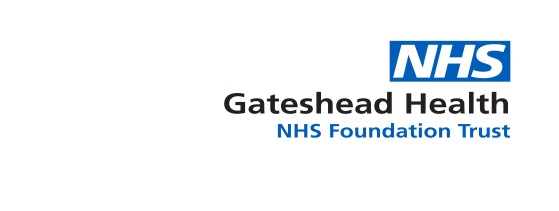 Children’s Community Nursing Team – Newborn Blood Spot Referral FormAll requested information MUST be completed otherwise referral will be rejected.Please contact the team to discuss all referrals prior to sending. Thank you.Contact Details: 0191 2834660 or 07790934372
Referrals to be sent to: gan-tr.gatesheadccnt@nhs.net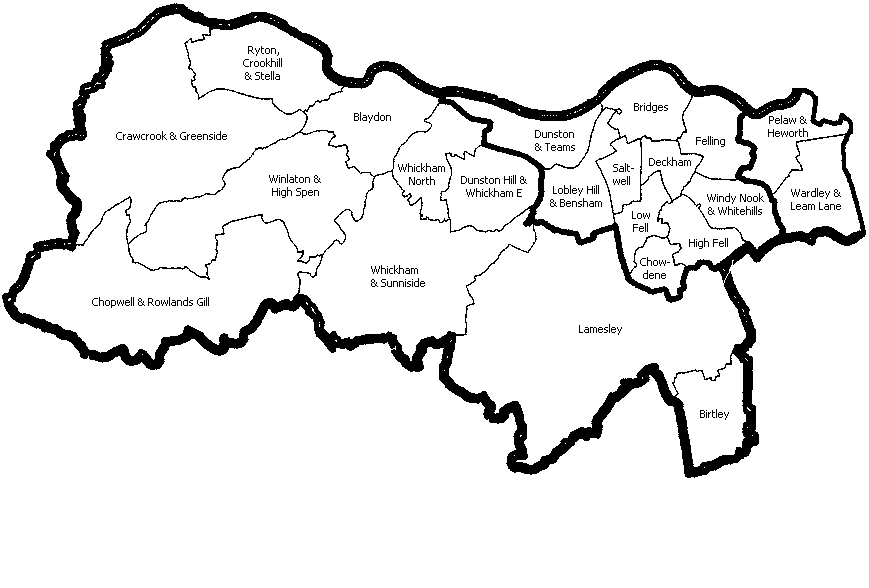 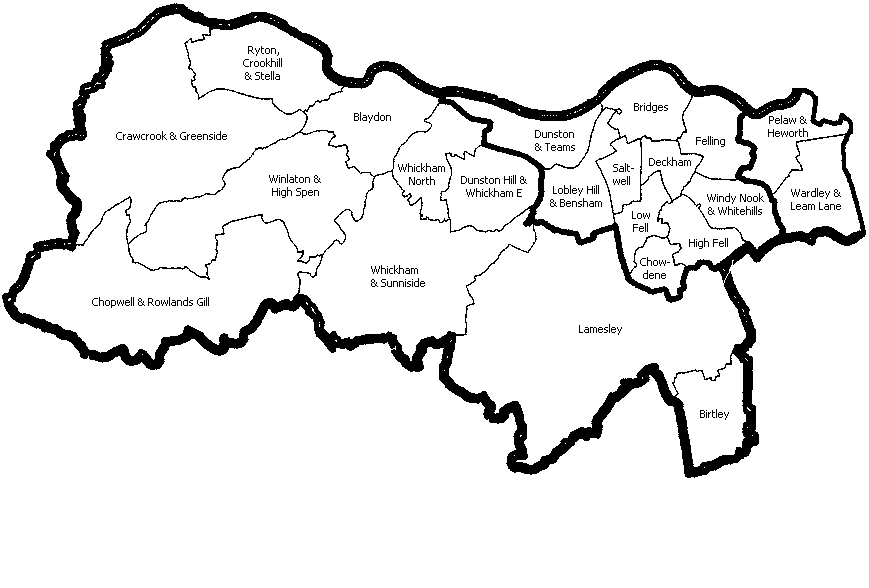 Name:Name:NHS:NHS:DOB:Gender:Gender:Ethnicity/ Religion:Address (inc Postcode):Address (inc Postcode):Telephone Contacts:Telephone Contacts:Legal Responsibility - Names and Contact Details:Mother’s Name:Mother’s DOB:Mother’s NHS:Legal Responsibility - Names and Contact Details:Mother’s Name:Mother’s DOB:Mother’s NHS:Name of Alternative Carer and Address:Name of Alternative Carer and Address:GP:GP:Health Visitor/ School Nurse:Health Visitor/ School Nurse:Social Work Involvement: Y/NSocial Worker Name:Social Work Involvement: Y/NSocial Worker Name:Social Work Involvement: Y/NSocial Worker Name:Social Work Involvement: Y/NSocial Worker Name:Reason for Referral & Nursing Intervention Required:Reason for Referral & Nursing Intervention Required:Reason for Referral & Nursing Intervention Required:Reason for Referral & Nursing Intervention Required:Date Child Health Notified:  Date Child Health Notified:  Consent Obtained for Newborn Bloodspot:                                                           Consent Obtained for Newborn Bloodspot:                                                           Interpreter Required: Interpreter Required: Newborn Bloodspot Card Provided to Family:                                                     Newborn Bloodspot Card Provided to Family:                                                     Source of Referral (Name & Telephone Number): Source of Referral (Name & Telephone Number): Source of Referral (Name & Telephone Number): Source of Referral (Name & Telephone Number): Date of Referral:                                                             Date of Visit:                         Date of Referral:                                                             Date of Visit:                         Date of Referral:                                                             Date of Visit:                         Date of Referral:                                                             Date of Visit:                         